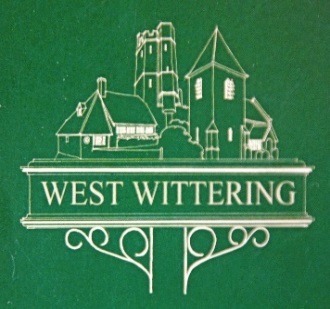 West Wittering Neighbourhood PlanHERITAGE AND ASSETS Focus Group Working PaperDecember 2017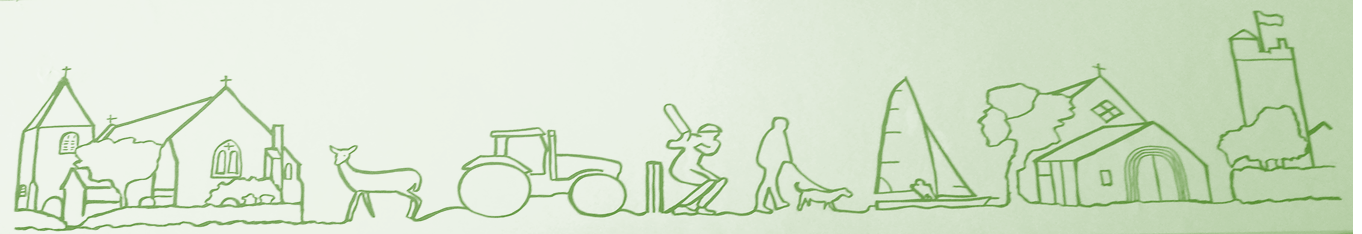 CONTENTSINTRODUCTIONOverviewThis report sets out the work undertaken by the  Assets Treasures and Heritage Focus Group, and our proposed recommendations to be considered for the West Wittering draft Neighbourhood Plan. X…………………………………………..The Asset Treasures and Heritage  Focus Group MembersJoanne BrownNicolette PikeAngela WardIntroduction West Wittering is a rural seaside village one third of which is an Area of Outsanding Natural Beauty (AONB) and bordered on two sides by water on the western extremity of the Manhood Peninsular.  The main settlement forms two sections separated by a significant green gap of farmland.  The western part contains most of the historic property, the centre of which is a designated Conservation Area containing many listed buildings.  The eastern section contains more modern post war property.The village contains several green spaces as well as open space for use by the community for recreational activities together with several buildings for the benefit of the village.The area is also rich in biodiversity and recognised as internationally important habitat for birds flora and fauna.  As a result parts of the area are protected from any inappropriate development because of their European designations which are there as a result of recognition of their importance for wildlife.The village is extremely popular but nevertheless has managed to retain its historic character and rural feel.The area has long been a destination for holiday makers and day trippers to the beach.  This has had the effect on the village of creating traffic and parking issues and the rise in the number of second homes.  Aim and Objectives of group The Focus Group’s aim and objectives are based upon a strong foundation of evidence from the following: Responses given in the Neighbourhood Plan QuestionnaireInput from the Neighbourhood Plan Steering Group and Focus Groups Input from Neighbourhood Plan workshops; Input from local stakeholder groups – have we had any input from historical society etc? The Focus Group’s aim is to establish which natural and built  heritage assets existing within the village are valued by the community. Further the Group has attempted to establish what features in the village are recognised as assets and what features are not appreciated. The Group also consulted the community on what features were missing in the village and would be seen as future assets to the village community.In delivering this aim, the Focus Group has the following objectives: 1. To meet the needs and expectations of local people by ensuring respect is shown to the village’s heritage assets and character in all decision making and to preserve the distinct character areas of the village together with the green spaces. 2. In accordance with local and national policy, to provide for  a sustainable future for the heritage assets and green spaces in the village  within the context of any future sustainable  development required to take place within the village  3. To adhere to the guidance set out in the Village Design Statement  to ensure that any new development preserve and enhance the village’s built and natural heritage. To inform and shape these objectives, we undertook a SWOT analysis:SWOT Analysis for GroupSummary of issues and concerns (backed with evidence) This section sets out evidence against each of the above objectives identified by the group to help achieve our overall aim.  As a Focus group, we fully recognise our role as identifying issues affecting the parish and suggesting/making recommendations to be fully consulted with residents. To enable us achieve this, we have undertaken a review of the key current policy framework within the National Planning Policy Framework (NPPF), the existing Chichester Local Plan (CLP) and emerging (Review) of the Chichester Local Plan. Objective 1: examine whether there are any heritage assets or heritage character (including conservation area) concerns that may require recommendations in the Neighbourhood Plan;The Village is fortunate to have a significant number of heritage assets and sites, most of which are currently designated with some form of statutory designation.  The centre of the western side of the Village is designated as a Conservation Area.  There are also numerous listed buildings within the village which are listed in  the Annex.  Based on current information and analysis the Group  believes that the combination of listing and statutory designations provide adequate protection for the most important of the heritage assets.  Further the design guidance provided in the Village Design statement sets out the main character features for the various character areas of the village which should be referred to in any future development decisions.  Recommendation 2a: Any new development within the NP area should be built in accordance with the VDS The Village is fortunate enough to have green infrastructure which produces a  network of green spaces that provide opportunities for biodiversity and recreation. These  include:West wittering beach and East Head parks and gardensnatural and semi-natural greenspaces – including woodlands, grasslands, wetlands, salt marshes and  foreshoregreen corridors – including a network of footpaths, coastal paths and rights of way outdoor sports facilities owned by the Parish Council or privately owned  and cycleways amenity greenspace provision for children and teenagersallotments cemeteries and churchyardsaccessible countryside The Focus Group recognises that the Statutory designations, the  NPPF, the Core Strategy, and wider District Policies, create a very good framework to both enhance and to promote biodiversity within the development and planning process.  Recommendation 3: We need Angela’s input here A public consultation was held on 23rd November 2017 which was advertised throughout the village by notices and group invitation.  The evening was well attended by 40 residents who were asked to complete comment sheets. There was also a slide show of local heritage and treasures.  The most treasured of the village assets was recorded as:the beach, harbour and coastlinethe churchsports facilities including the cricket ground and Millennium Sportsfieldthe sailing clubnatural beauty of the villageA full list of the likes is appendedAt the same consultation the attendees highlighted their dislikes and things that they considered missing from the Village.The  missing assets were recorded as:Affordable HousingNursing and care facilitiesPub (this was closed at the time)Parking strategyHostel or family holiday accommodationWheelchair access to the beach Park and rideFootway from Village to Lamb pubLack of attachment with East witteringPlay area for 8 to 16 yearsArt workshopThe residents dislikes were recorded as:Heavy traffic to the beachBad parkingLitter and dog foulingSecond homesCycling on footpathsOverdevelopment (2 for 1 replacement dwellings)Poor public transportInadequate dog waste binsIn the Focus Group SWOT analysis one of the weaknesses identified was severe traffic congestion  issues on busy beach days together with a lack of parking within the village creating problems with inappropriate parking causing further congestion.  Inadequate affordable housing  and the numerous second homes were also of concern to the community.  A  lack of adequate road infrastructure was  highlighted in the Neighbourhood Plan questionnaire and consultation, which contained  numerous comments from residents about existing problems with parking and road congestion Add evidence from surveys, assessments, existing literature, workshops, open days etc. Annex A:  List of Key Evidence Used (surveys, workshops, public events, existing information, census, etc.)Consultation with the Wives Group on ##############Consultation with the community in a Heritage Assets and Treasures workshop on 23rd November 2017Consultation with the Neighbourhood Plan Steering Group on ##########Reference to the Village Design StatementReference to the information contained in the village Neighhbourhood Plan Questionnaire responses completed in  ########Consultation with any other groups, statutory bodies etc ############Annex B: List of stakeholders we approached Annex CList of Listed buildings in the villageAnnex DMap showing statutory designations of the VillageAnnex E list of attendees at public consultation and analysis of the responses to the questionnairesStrengths:The village has a historic core and many natural assets all protected by statutory designations.  It also has a robust VDS which is in the process of being updated.  It is an area much loved by residents and visitorsWeaknesses:The village has poor infrastructure yet  attracts large numbers of vehicles for which the roads and parking provision is inadequateOpportunities:To create a local policy framework to address the special character and spaces valued by residents and villagers alikeThreats:Poor quality inappropriate development heavy traffic and inappropriate parkingWhoShould this include our work and Angela’s ?Village questionnaire to all residentsWest wittering primary school pupilsPublic consultation evening on 23rd November 2017West Wittering Wives Group 